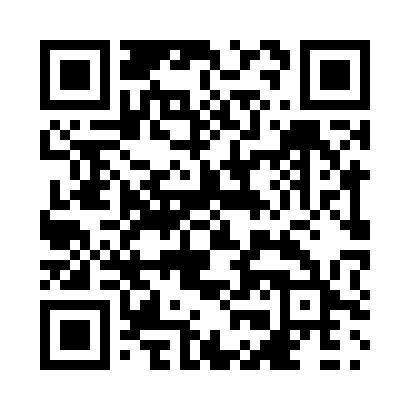 Prayer times for Great Brehat, Newfoundland and Labrador, CanadaWed 1 May 2024 - Fri 31 May 2024High Latitude Method: Angle Based RulePrayer Calculation Method: Islamic Society of North AmericaAsar Calculation Method: HanafiPrayer times provided by https://www.salahtimes.comDateDayFajrSunriseDhuhrAsrMaghribIsha1Wed3:475:431:096:168:3610:332Thu3:445:411:096:178:3810:363Fri3:415:391:096:188:3910:384Sat3:385:381:096:198:4110:415Sun3:355:361:096:208:4210:446Mon3:325:341:096:218:4410:467Tue3:295:321:096:228:4610:498Wed3:265:311:086:238:4710:529Thu3:245:291:086:248:4910:5510Fri3:215:271:086:258:5010:5811Sat3:185:261:086:268:5211:0012Sun3:165:241:086:278:5311:0113Mon3:165:231:086:288:5511:0214Tue3:155:211:086:298:5611:0315Wed3:145:201:086:308:5811:0316Thu3:135:181:086:308:5911:0417Fri3:135:171:086:319:0111:0518Sat3:125:151:086:329:0211:0619Sun3:115:141:096:339:0411:0620Mon3:115:131:096:349:0511:0721Tue3:105:111:096:359:0611:0822Wed3:105:101:096:359:0811:0823Thu3:095:091:096:369:0911:0924Fri3:095:081:096:379:1011:1025Sat3:085:071:096:389:1211:1126Sun3:085:061:096:389:1311:1127Mon3:075:051:096:399:1411:1228Tue3:075:041:096:409:1511:1329Wed3:065:031:106:419:1711:1330Thu3:065:021:106:419:1811:1431Fri3:065:011:106:429:1911:14